DSWD DROMIC Report #4 on Typhoon “URSULA”as of 26 December 2019, 7PMSituation Overview“URSULA” MAINTAINS ITS STRENGTH AS IT CONTINUES TO MOVE WEST-NORTHWESTWARD.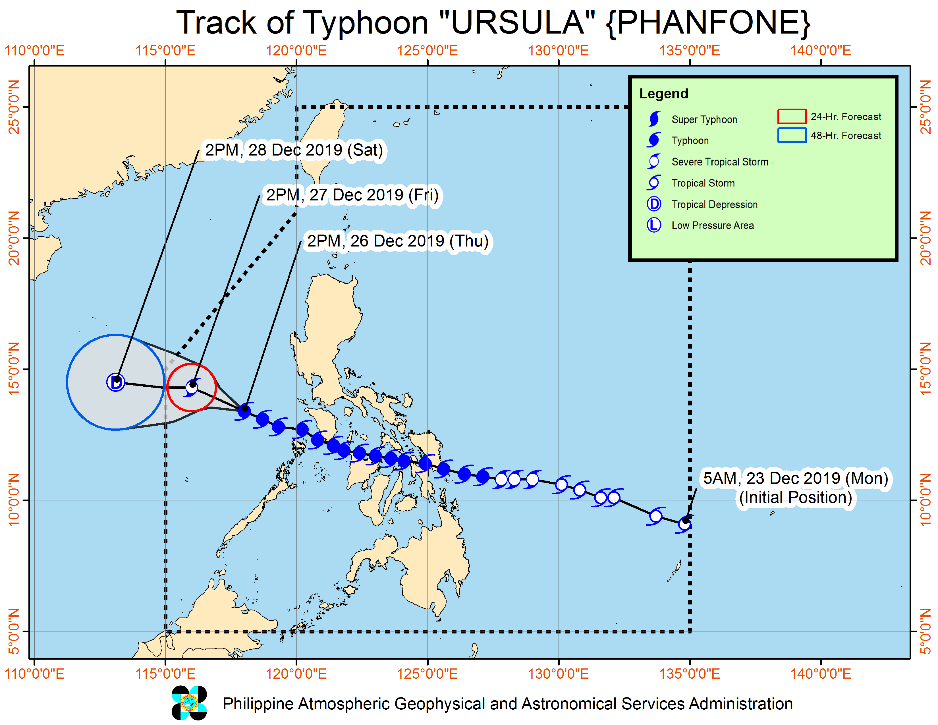 Tropical Cyclone Wind Signal is now lifted for northwestern portion of Occidental Mindoro including Lubang Island and Calamian Islands.Heavy Rainfall OutlookUntil Tonight: Light to moderate with intermittent heavy rains over Lubang Island and northern portion of Palawan including Calamian Islands. Cloudy skies with scattered rains over Zambales, Bataan, and the rest of Palawan.Residents in these areas are advised to take appropriate measures to reduce the potential impact of flooding and rain-induced landslides, especially in areas identified to be highly to very highly susceptible to these hazards.Other Hazards and Warning InformationSea travel is risky, especially for small seacrafts, over the northern and western seaboards of Northern Luzon due to rough seas. “URSULA” is forecast to exit the Philippine Area of Responsibility (PAR) on Saturday (28 December) morning.At 4:00 PM today, the eye of Typhoon "URSULA" was located based on all available data at 300 km Northwest of Coron, Palawan or 295 km West Southwest of Subic, Zambales (13.5 °N, 117.9 °E )Source: DOST-PAGASA Severe Weather BulletinStatus of Affected Families / PersonsA total of 37,473 families or 157,345 persons are affected in 434 barangays in Regions VI, VII, VIII and Caraga (see Table 1).Table 1. Number of Affected Families / PersonsNote: Ongoing assessment and validation being conducted. Source: DSWD-FOs VI, VII, VIII and CaragaStatus of Displaced Families / PersonsInside Evacuation CentersThere are 5,467 families or 19,605 persons taking temporary shelter in 163 evacuation centers in Regions VI, VII, VIII and Caraga (see Table 2).Table 2. Number of Displaced Families / Persons Inside Evacuation CentersNote: Ongoing assessment and validation being conducted. Source: DSWD-FOs VI, VII, VIII and CaragaOutside Evacuation CentersThere are 1,196 families or 5,476 persons currently staying with their relatives and/or friends (see Table 3).Table 3. Number of Displaced Families / Persons Outside Evacuation CentersNote: Ongoing assessment and validation being conducted. Source: DSWD-FOs VI, VII and VIIIDamaged HousesThere are 556 damaged houses; of which, 8 are totally damaged and 548 are partially damaged (see Table 4).Table 4. Number of Damaged HousesNote: Ongoing assessment and validation being conducted.Source: DSWD-FO VIAssistance ProvidedA total of ₱2,318,880.16 worth of assistance was provided to the affected families; of which, ₱188,695.60 was provided by DSWD and ₱2,285,284.56 from LGUs (see Table 5).Table 5. Cost of Assistance Provided to Affected Families / PersonsSource: DSWD-FOs VI and VIIISituational ReportsDSWD-DRMBDSWD-FO MIMAROPADSWD-FO VDSWD-FO VIDSWD-FO VIIDSWD-FO VIIIDSWD-FO Caraga*****The Disaster Response Operations Monitoring and Information Center (DROMIC) of the DSWD-DRMB is closely monitoring the effects of Typhoon Ursula and is coordinating with the concerned DSWD Field Offices for any significant updates.Prepared by:MARIE JOYCE G. RAFANANMARIEL B. FERRARIZRODEL V. CABADDUReleasing OfficerREGION / PROVINCE / MUNICIPALITY REGION / PROVINCE / MUNICIPALITY  NUMBER OF AFFECTED  NUMBER OF AFFECTED  NUMBER OF AFFECTED REGION / PROVINCE / MUNICIPALITY REGION / PROVINCE / MUNICIPALITY  Barangays  Families  Persons GRAND TOTALGRAND TOTAL 434 37,473 157,345 REGION VIREGION VI 81 2,502 9,226 CapizCapiz 34  712 2,996 Dao11 81 301 Ivisan7 109 546 Ma-ayon10 261 888 Sigma6 261  1,261 IloiloIloilo 47 1,790 6,230 Balasan12 711  1,918 San Dionisio19 545  1,716 Sara16 534  2,596 REGION VIIREGION VII 44  591 2,564 CebuCebu 44  591 2,564 Bantayan3 49 194 City of Bogo1 19 73 Carmen3 47 181 Daanbantayan4 35 176 Danao City1 25 134 Dumanjug1 76 382 Madridejos10 153 626 Poro6 36 159 San Remigio6 41 208 Santa Fe2 16 81 Sogod2 28 140 Tudela5 66 210 REGION VIIIREGION VIII 288 34,043 144,204 BiliranBiliran 4 1,363 4,674 Almeria1 57 228 Cabucgayan1 435 962 Culaba2 871  3,484 Eastern SamarEastern Samar 43 5,191 24,205 San Julian2 27 88 Salcedo41  5,164  24,117 LeyteLeyte 201 15,105 65,643 Alangalang20  1,588  6,352 Babatngon25 400  1,600 Palo17 668  1,852 Santa Fe5  3,366  13,464 Tacloban City (capital)35  1,011  4,165 Tolosa4 44 176 Barugo7 102 376 Capoocan1 1 4 Carigara1 19 79 Dagami65  6,179  30,895 Dulag2 200 800 Jaro1 8 30 La Paz1 49 166 Tunga1 2 7 Tabango8 377  1,288 Isabel2 25 106 Kananga1 963  3,852 Ormoc City5 103 431 Western SamarWestern Samar 40 12,384 49,682 Basey7  1,922  7,688 Calbiga27  2,883  11,532 Daram4  6,597  26,388 Villareal2 982  4,074 CARAGACARAGA 21  337 1,351 Dinagat IslandDinagat Island 19  307 1,228 Basilisa (Rizal)7 101 404 Libjo (Albor)3 31 124 San Jose (capital)7 166 664 Tubajon2 9 36 Surigao del NorteSurigao del Norte 2  30  123 Pilar2 30 123 REGION / PROVINCE / MUNICIPALITY REGION / PROVINCE / MUNICIPALITY  NUMBER OF EVACUATION CENTERS (ECs)  NUMBER OF EVACUATION CENTERS (ECs)  NUMBER OF DISPLACED  NUMBER OF DISPLACED  NUMBER OF DISPLACED  NUMBER OF DISPLACED REGION / PROVINCE / MUNICIPALITY REGION / PROVINCE / MUNICIPALITY  NUMBER OF EVACUATION CENTERS (ECs)  NUMBER OF EVACUATION CENTERS (ECs)  INSIDE ECs  INSIDE ECs  INSIDE ECs  INSIDE ECs REGION / PROVINCE / MUNICIPALITY REGION / PROVINCE / MUNICIPALITY  NUMBER OF EVACUATION CENTERS (ECs)  NUMBER OF EVACUATION CENTERS (ECs)  Families  Families  Persons   Persons  REGION / PROVINCE / MUNICIPALITY REGION / PROVINCE / MUNICIPALITY  CUM  NOW  CUM  NOW  CUM  NOW GRAND TOTALGRAND TOTAL223  163 6,745 5,467 24,485 19,605 REGION VIREGION VI61  61 1,203 1,179 4,291 4,149 CapizCapiz22  22  344  344 1,204 1,204 Dao8 8  55  55  191  191 Ivisan4 4  27  27  136  136 Ma-ayon8 8  231  231  766  766 Sigma2 2  31  31  111  111 IloiloIloilo39  39  859  835 3,087 2,945 Balasan14 14  246  222 1,083  941 San Dionisio19 19  545  545 1,716 1,716 Sara6 6  68  68  288  288 REGION VIIREGION VII22  1  246  1 1,033  8 CebuCebu22  1  246  1 1,033  8 Bantayan3  -  49  -  194  - City of Bogo1  -  19  -  73  - Carmen2  -  25  -  130  - Danao City1  -  25  -  134  - Poro7 1  36  1  159  8 San Remigio4  -  13  -  68  - Santa Fe2  -  16  -  81  - Tudela2  -  63  -  194  - REGION VIIIREGION VIII117  80 4,959 3,980 17,810 14,220 BiliranBiliran2  2  628  628 1,724 1,724 Cabucgayan1 1  435  435  962  962 Culaba1 1  193  193  762  762 Eastern SamarEastern Samar21  21  207  207  786  786 San Julian2 2  27  27  88  88 Salcedo19 19  180  180  698  698 LeyteLeyte83  46 3,581 2,602 13,128 9,538 Babatngon22 22  100  100  400  400 Palo4 4  668  668 1,852 1,852 Tacloban City (capital)13 1  907  128 3,645  518 Tolosa4 4  44  44  176  176 Barugo7 7  102  102  376  376 Capoocan1 1  1  1  4  4 Carigara1 1  19  19  79  79 Dagami1 1  493  493 1,972 1,972 Dulag25  -  200  -  463  - Jaro1 1  8  8  30  30 La Paz1 1  49  49  166  166 Tunga1 1  2  2  7  7 Isabel2 2  25  25  106  106 Kananga-  -  963  963 3,852 3,852 Western SamarWestern Samar11  11  543  543 2,172 2,172 Calbiga11 11  543  543 2,172 2,172 CARAGACARAGA23  21  337  307 1,351 1,228 Dinagat IslandDinagat Island21  21  307  307 1,228 1,228 Basilisa (Rizal)10 10  101  101  404  404 Libjo (Albor)3 3  31  31  124  124 San Jose (capital)6 6  166  166  664  664 Tubajon2 2  9  9  36  36 Surigao del NorteSurigao del Norte2 -  30 -  123 - Pilar2  -  30  -  123  - REGION / PROVINCE / MUNICIPALITY REGION / PROVINCE / MUNICIPALITY  NUMBER OF DISPLACED  NUMBER OF DISPLACED  NUMBER OF DISPLACED  NUMBER OF DISPLACED REGION / PROVINCE / MUNICIPALITY REGION / PROVINCE / MUNICIPALITY  OUTSIDE ECs  OUTSIDE ECs  OUTSIDE ECs  OUTSIDE ECs REGION / PROVINCE / MUNICIPALITY REGION / PROVINCE / MUNICIPALITY  Families  Families  Persons  Persons REGION / PROVINCE / MUNICIPALITY REGION / PROVINCE / MUNICIPALITY  CUM  NOW  CUM  NOW GRAND TOTALGRAND TOTAL1,196 1,196 5,476 5,476 REGION VIREGION VI1,108 1,108 5,058 5,058 CapizCapiz 403  403 1,932 1,932 Dao 26  26  110  110 Ivisan 82  82  410  410 Ma-ayon 65  65  262  262 Sigma 230  230 1,150 1,150 IloiloIloilo 705  705 3,126 3,126 Balasan 239  239  818  818 Sara 466  466 2,308 2,308 REGION VIIREGION VII 3  3  16  16 CebuCebu 3  3  16  16 Tudela 3  3  16  16 REGION VIIIREGION VIII 85  85  402  402 BiliranBiliran 85  85  402  402 Culaba 85  85  402  402 REGION / PROVINCE / MUNICIPALITY REGION / PROVINCE / MUNICIPALITY NO. OF DAMAGED HOUSES NO. OF DAMAGED HOUSES NO. OF DAMAGED HOUSES REGION / PROVINCE / MUNICIPALITY REGION / PROVINCE / MUNICIPALITY  Total  Totally  Partially GRAND TOTALGRAND TOTAL 556  8  548 REGION VIREGION VI 556  8  548 CapizCapiz 88  2  86 Ma-ayon 76  -  76 Sigma 12  2  10 IloiloIloilo 468  6  462 Sara 468  6  462 REGION / PROVINCE / MUNICIPALITY REGION / PROVINCE / MUNICIPALITY  COST OF ASSISTANCE  COST OF ASSISTANCE  COST OF ASSISTANCE  COST OF ASSISTANCE  COST OF ASSISTANCE REGION / PROVINCE / MUNICIPALITY REGION / PROVINCE / MUNICIPALITY  DSWD  LGUs NGOs  OTHERS  GRAND TOTAL GRAND TOTALGRAND TOTAL 188,695.60 2,285,284.56 - - 2,318,880.16 REGION VIREGION VI-  162,240.00 - -  7,140.00 CapizCapiz-  4,140.00 - -  4,140.00 Sigma - 4,140.00  -  - 4,140.00 IloiloIloilo-  158,100.00 - -  3,000.00 Sara - 158,100.00  -  - 3,000.00 REGION VIIIREGION VIII 188,695.60 2,123,044.56 - - 2,311,740.16 Eastern SamarEastern Samar-  28,103.60 - -  28,103.60 Salcedo - 28,103.60  -  - 28,103.60 LeyteLeyte 188,695.60 1,876,937.32 - - 2,065,632.92 Babatngon188,695.60  1,295,192.80  -  -  1,483,888.40 Tacloban City (capital) - 364,142.36  -  - 364,142.36 Dagami - 197,929.64  -  - 197,929.64 La Paz - 19,672.52  -  - 19,672.52 Western SamarWestern Samar-  218,003.64 - -  218,003.64 Calbiga - 218,003.64  -  - 218,003.64 DATESITUATIONS / ACTIONS UNDERTAKEN26 December 2019The Disaster Response Management Bureau (DRMB) is on BLUE alert status and is closely coordinating with the concerned Field Offices for significant disaster response updates.All QRT members and emergency equipment are on standby and ready for deployment.DATESITUATIONS / ACTIONS UNDERTAKEN26 December 2019DSWD-FO MIMAROPA through the MARINDUQUE SWADT provided hot meals and malongs to stranded passengers in Cawit Port last December 25, 2019. Hence, the LGU of Baco, Oriental Mindoro also provided 50 Family Food Packs to affected families.DSWD-FO MIMAROPA was currently deployed in the area to conduct validation and assessment as basis for provision of goods to affected populace.DSWD-FO MIMAROPA through SWADT Offices is continuously monitoring the existing evacuation centers to know other needs and services that might be needed by the affected families.DSWD-FO MIMAROPA is continuously coordinating with affected LGUs and other concerned agencies on the condition and situation of displaced families/individuals.On-going replenishment of goods to ensure availability of goods to support the immediate needs of the affected families/individuals.A total of 662 families or 2,868 persons have pre-emptively evacuated in 29 Evacuation Centers in MIMAROPA; 21 families or 84 individuals pre-emptively evacuated and moved to their relatives and/or friends in Marinduque and Romblon.DATESITUATIONS / ACTIONS UNDERTAKEN25 December 2019DSWD-FO V augmented 4,000 family food packs amounting to ₱1,508,560.00 to the province of Sorsogon.DSWD-FO V through the Disaster Response Management Division (DRMD) facilitated the provision of assistance to the affected individuals.DSWD-FO V coordinated with PAT/MAT for generation of data of the affected families/persons.DSWD-FO V through DRMD continuous to monitor weather updates and information.DSWD-FO V Resource Operation Section ensured the availability of family food packs and non-food items as need arises.PAT and MAT members in the 6 provinces are in close coordination with the P/MDRRMOs for status reports and updates.A total of 1,464 families or 5,382 persons have pre-emptively evacuated in 34 Evacuation Centers in Region V; 31 families or 130 individuals pre-emptively evacuated and moved to their relatives and/or friends in Albay and Masbate.DATESITUATIONS / ACTIONS UNDERTAKEN26 December 2019DSWD-FO VI is on Blue alert status.On-going 24/7 duty at DSWD Operations Center and RDRRMC Operations Center.DSWD-FO VI deployed staff at Aklan Operation Center.In transit goods going to Aklan Province (1,650 Family Food Packs).Planning Office took over the duty rota at RDRRMC Operation Center.DATESITUATIONS / ACTIONS UNDERTAKEN26 December 2019DSWD-FO VII is on RED Alert Status.DSWD-FO VII though the Assistant Regional Director for Operations directed all staff to volunteer and help repack at the Labangon Warehouse due to the anticipated need of food items for areas affected by TY Ursula.DSWD QRT rendering three-shift schedule was on active duty since yesterday, monitoring and coordinating with the local counterparts together with the DSWD city/municipal action teams in the field for any incidents in the field. QRT now deactivated since TCWS in the Region has already been lifted by 2:00 pm.Continuous monitoring and coordination is being done by the DSWD Disaster Division for any resource augmentation from the affected LGUs. At the moment, the towns of Daanbantayan, Madridejos and Bogo City have already communicated to the Regional Office requesting for assistance in their disaster relief operations. QRT Leader for the 6:00am-2pm shift visited Cebu City Sports Complex where 2,000 stranded passengers were temporarily housed by the city government. Based on the monitoring, strandees were well attended by the city government through the City Social Welfare Services. DSWD-FO VII provided relief items (malongs, mats and towels) worth ₱243,915.00 to stranded passengers accommodated at the Cebu City Sports Complex. Stranded passengers, who are staying inside the gym will be taken care of until the Philippine Coast Guard (PCG) allows sea travel to resume. City government will cover their food, toiletries and medicines while they stay in the gym.A total of ten (10) families and twenty-three (23) individuals took pre-emptive evacuation in Panadtaran, Elementary School. DATESITUATIONS / ACTIONS UNDERTAKEN26 December 2019DSWD-FO VIII through the Disaster Response Management Division (DRMD) conducted meeting and staffs were deployed to gather data on LGUs hit by Typhoon “Ursula”.SWAD Teams and DRMD PDOs are closely coordinating with P/C/MSWDOs and P/C/MDRRMOs to gather data on affected families.Quick Response Teams are providing support in Disaster Operations and instructed to be ready for possible augmentation of workforce on the ground for the relief operations.Disaster Response Management Division (DRMD) personnel is rendering duty atDSWD OpCen.Disaster Response Information Management Section (DRIMS) is monitoring the weather condition, consolidating the data submitted by the LGUs or DRMD-PDOs and in close coordination with SWADTs, QRTs and PDOs for any additional updates on the ground.Regional Resource Operation Section (RROS) dispatched FFPs for Babatngon, Leyte, has ongoing repacking of FFPs and preparing the FFPs requested by various affected LGUs.DSWD-FO VIII provided a total of ₱188,695.00 to the affected families and individuals in Leyte, Eastern Samar.There are 1,855 families or 6,662 individuals pre-emptively evacuated and currently being accommodated in 109 evacuation centers in Region VIII.DATESITUATIONS / ACTIONS UNDERTAKEN26 December 2019DSWD-FO Caraga is now on White Alert Status.Received terminal report.